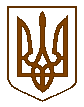 УКРАЇНАБілокриницька   сільська   радаРівненського району Рівненської областіРОЗПОРЯДЖЕННЯ 07 грудня    2016 р.                                                                                     № _81_Про скликання сесіїсільської ради            Керуючись п.п.8 п.3 ст.42, ст.46  Закону України «Про місцеве самоврядування в Україні»:Скликати чотирнадцяту  чергову сесію сільської ради 27 грудня 2016 року                  о 15.00 годині  в приміщенні Білокриницької сільської ради з порядком денним:Про хід виконання Програми соціально-економічного розвитку  сіл Білокриницької сільської ради на 2014-2016 роки та  затвердження Програми соціально-економічного розвитку на 2017-2020 роки.Про сільський бюджет на 2017 рік.Про затвердження плану роботи сільської ради на І півріччя 2017 року.Про стан благоустрою на території сільської ради.Про криміногенну ситуацію на території Білокриницької сільської ради та заходи по посиленню боротьби із злочинністю,  зміцнення законності і порядку.Про здійснення повноважень призначення та звільнення з посад керівників та інших працівників закладів клубного типу.Земельні питання.Різне.  Контроль за виконанням даного розпорядження залишаю за собою.Сільський голова			   				           	     Т. Гончарук